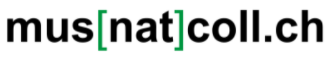 Naturwissenschaftliche Museen und Sammlungen der Schweiz und LiechtensteinMusées et collections d’histoire naturelle de Suisse et LiechtensteinAusleihbare Wechselausstellung / Exposition temporaire prêtable Bitte das Dokument auf maximal 2 Seiten begrenzen (ohne Fotos) / Merci de limiter le document à 2 pages maximum (sans photos)Fotos photos (maximal 5 Fotos à ≤2 MB / maximum 5 photos, de moins de 2 MB):Titel der Ausstellung Titre de l’expositionInstitution, Adresse und Kontaktangaben (Telefon, E-Mail) Institution, adresse et contact (téléphone, email)
Produktionsjahr Date de création Kurzbeschreibung Inhalt Brève description du contenuSprachen LanguePlatzbedarf Surface (m2)Gestaltung & technische Angaben Design et informations techniquesZubehör Accessoires (z.B. Vermittlungsmaterial, lebende Pflanzen / par ex. matériel de médiation, plantes vivantes)
Ausstellungsbroschüre Brochure d’exposition (falls vorhanden: in welchen Sprachen / si disponible : dans quelles langues)Anforderungen für Transport und Montage Modalités de transport et montageMiete und Versicherungswert Coût et assurancesVerfügbarkeit DisponibilitéBemerkungen RemarquesDatum des Eintrags Date de l'inscription